2022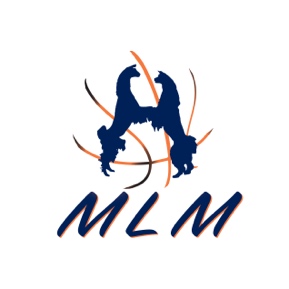 March Llama Madness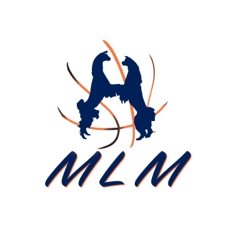 Prospect Futurity & Sale of ChampionsPhone Bid FormIf you are wanting to phone bid at the Sale of Champions, either with sale management or with a friend, we need you to fill out this form.Name: ________________________________________________________________________             (Please Print)Farm Name: _________________________________________________________________________________                            (How you want the llama transferred)Address: ______________________________________________________________________City, ST, Zip Code: ______________________________________________________________Phone Number: ________________________________________________________________Email: ________________________________________________________________________Driver’s License Number: _________________________________________________________Do you want to be on the phone with a staff from Darrell Anderson Auctioneering Company when bidding? Yes____        NO____Will you have a friend doing the bidding for you, if yes, name of your representative?      Yes_____        NO_____     Name of representative _____________________________________Please fill out and scan, email to merlenea55@gmail.com or dmand531@gmail.comTake a picture and text to 765-426-3547 or send in Facebook Messenger. Thank you,Darrell Anderson 